山东省2022年普通高中学业水平等级考试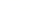 政治参考答案一、选择题1．C  2．D  3．A  4．B  5．A  6．C  7．D  8．D  9．C  10．B  11．B  12．D  13．C  14．A  15．B二、非选择题16．国家公园“武夷山样本”贯彻落实习近平生态文明思想，建设职能科学、权责法定的国家公园管理机构，创建统一高效的行政管理新体制；健全国家公园法律和制度体系，促进依法行政、严格执法；维护群众利益，探索生态保护和民生改善的新模式；实现了党的领导、以人民为中心和依法治园的有机结合。17．①对粗钢产量有合理观点，能够辩证分析其对我国经济的影响。如，观点：应在保障国内供给基础上，适度、逐步压缩粗钢产量；影响：能够从供求、产业链、铁矿石的对外依存度、碳排放等角度，辩证分析压缩产量或扩大产量对我国经济的利弊影响。②对粗钢出口有合理观点，能够辩证分析其对我国经济的影响。如，观点：应减少粗钢出口；影响：能够从国际贸易、我国经济安全等角度，辩证分析减少出口或增加出口对我国经济的利弊影响。③能够全面分析钢铁行业推动经济高质量发展举措。如，加大节能降碳技术的研发，转换增长动力；资源循环利用，降本增效；深化供给侧结构性改革，扩大中高端产品供给；充分利用国内国际两个市场两种资源，培育国际竞争新优势。（若从其他角度作答，言之有理，可的酌情给分）18.（1）乙的结论错误。“制造噪声干扰他人正常生活”是“受到警告处罚”的一个必要条件，不是充分条件，推理的前提虚假，因此结论错误。甲的结论正确。甲所播音乐音量低于噪声限值，未违反噪声污染防治的法律规定，推理的前提真实；甲正确使用了必要条件假言推理，前件假，后件一定假。因此结论正确。（2）丙公布录音不构成对甲的诽谤或侮辱，未侵害甲的名誉权。丙丑化并公布甲的照片，侵害了甲的肖像权。丙公布的是甲的公开信息，未侵害甲的隐私权，但侵害了法律对甲个人信息的保护。甲播放音乐的行为超出了合理界限，构成侵权。（3）依法行使个人权利，履行维护社会秩序的义务；合理运用和解、调解等多元纠纷解决方式；弘扬公序良俗，互谅互让。19．（1）在革命、建设、改革的伟大实践中，中国共产党坚持以马克思主义为指导，对中华优秀传统文化的内涵和表达形式进行创造性转化和创新性发展；形成了以伟大建党精神为源头的精神谱系，丰富和发展了以爱国主义为核心的中华民族精神；创造了革命文化和社会主义先进文化，形成了中国特色社会主义文化，为人民提供精神指引，坚定文化自信。（2）整体居于主导地位，整体统率着部分，要树立全局意识，实现整体的最优目标；部分影响整体，要重视部分的作用，用局部的发展推动整体的发展。干事创业要“致广大”，有远大的目标规划；要“尽精微”，把远大的目标规划落实落细，积微成著；要统筹兼顾“致广大”和“尽精微”，把远大的目标和脚踏实地的工作作风结合起来。（3）略